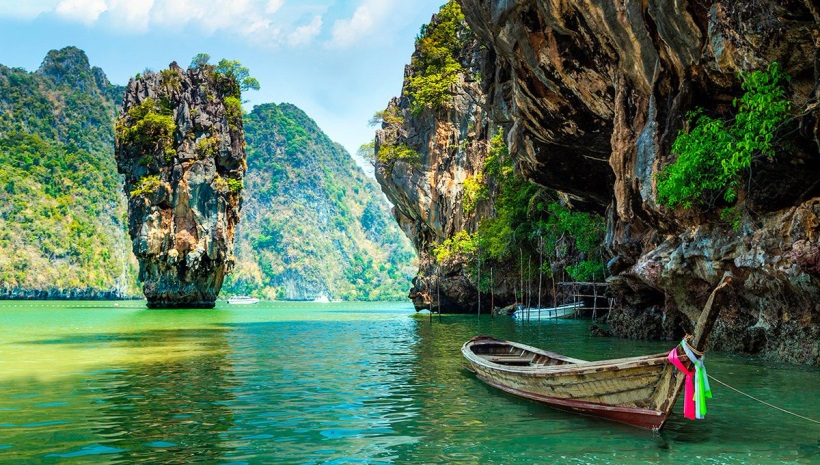 Krabi Full Day Trip To Phang Nga Bay 
( Adult  2,800 Baht/Person , Child 1,800 Baht/person )Time: 08.30 a.m. – 05.00 p.m.08.30 a.m.               Pick up from hotel and transfer to the Pier.   09.30 a.m.               Depart from the pier to Panak Island and Hong Island for canoeing and sightseeing.12.30 p.m.               Have a great lunch01.30 p.m.               Visit James bond Island and Khao Ping kan03.00 p.m.               Arrive at Lawa Island (Naka Island) with its beautiful beaches, for a relaxing and                                    swimming04.00 - 05.00 p.m.    Return to the Pier and transfer back to hotelTour ItineraryTour include :  Land transfer,  Fruit, Soft drink, Lunch, Guide, Canoeing gear, Life jacket, Full insuranceExclusions :Optional tours or excursions not mentioned in the programOther meals not mentioned in the programPersonal expensesServices change 3.5% pay by credit cardsNote : Program is subject to change according to the weather and sea conditions*PRICE AND ITINERARY ARE SUBJECT TO CHANGE WITHOUT PRIOR NOTICE*